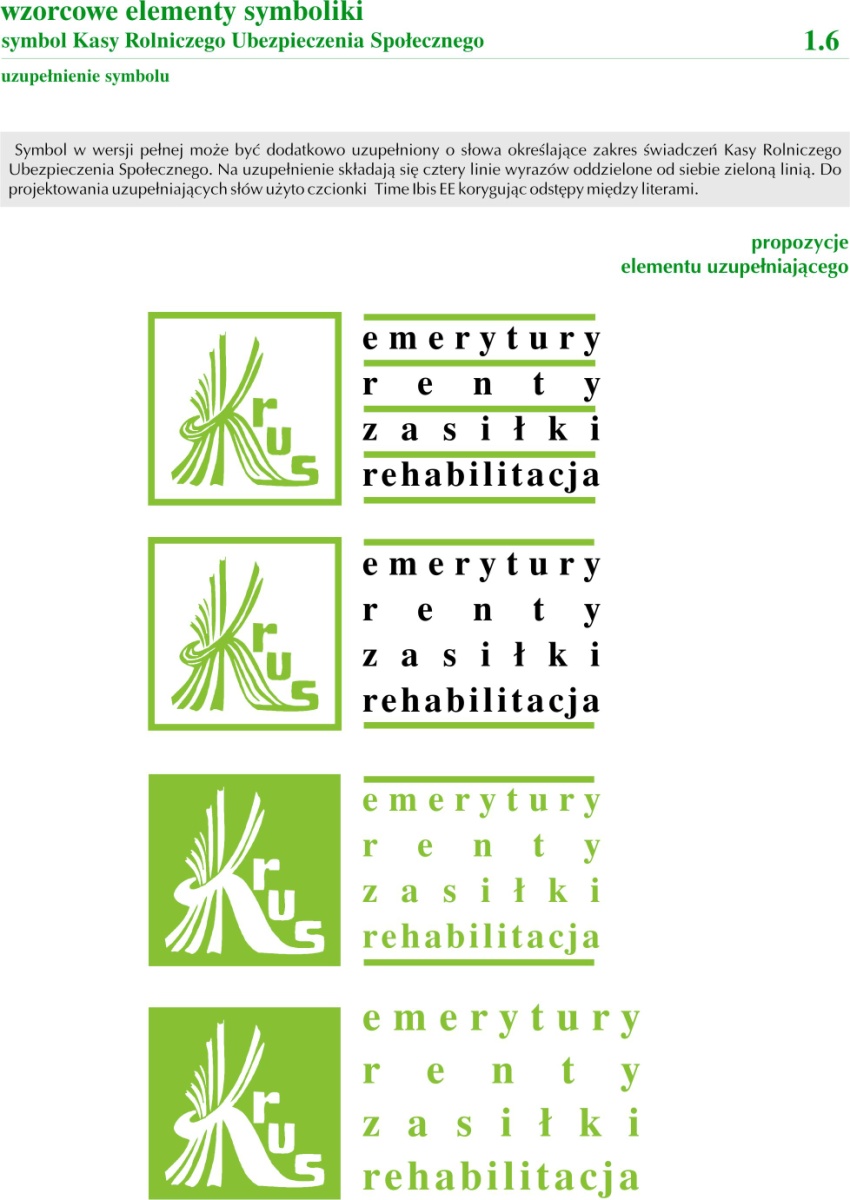 „NAJLEPSZY SOŁTYS WOJEWÓDZTWA MAŁOPOLSKIEGO 2017w zakresie poprawy bezpieczeństwa na terenach wiejskich”§ 1 CEL KONKURSUCelem konkursu jest propagowanie pozytywnych zachowań podejmowanych przez sołtysów w zakresie bezpieczeństwa.§ 2 ORGANIZATOR KONKURSU1. Oddział Regionalny Kasy Rolniczego Ubezpieczenia Społecznego w Krakowie - Wydział Prewencji, Rehabilitacji i Orzecznictwa Lekarskiego.2. Małopolskie Stowarzyszenie Sołtysów.§ 3 UCZESTNICY KONKURSUKonkurs zorganizowany jest dla Sołtysów Województwa Małopolskiego w gminach wiejskich i miejsko-wiejskich.§ 4 KRYTERIA OCENYKonkurs polega na ocenie pozytywnych działań podejmowanych przez sołtysów w zakresie poprawy bezpieczeństwa na terenach wiejskich.Komisja Konkursowa ocenia osiągnięcia sołtysa i przyznaje punkty (0-5).  Uczestnik z najwyższą liczbą punktów zostaje laureatem konkursu.W przypadku uzyskania przez uczestników takiej samej liczby punktów laureaci zostaną wyłonieni w drodze losowania.           § 5 ORGANIZACJA KONKURSU Postanowienia ogólneZa przebieg konkursu odpowiedzialna jest Komisja Konkursowa, zatwierdzona przez Dyrektora Oddziału Regionalnego Kasy Rolniczego Ubezpieczenia Społecznego w Krakowie.Konkurs trwa od chwili jego ogłoszenia do 4 sierpnia 2018 r. Uczestnicy konkursu przysyłają opis działań podejmowanych w zakresie poprawy bezpieczeństwa na terenach wiejskich w osobnej korespondencji  z dopiskiem „KRUS” w nieprzekraczalnym terminie do 15 lipca 2018 r. na adres: Małopolskie Stowarzyszenie Sołtysów ul. Zbylitowska 3, 33-101 Tarnów (informacja na temat Konkursu dostępna jest na stronie internetowej: http://www.soltysi.tit.pl/.)Do opisu należy dołączyć Informacje na temat danych osobowych i ich przetwarzania stanowiącą Załącznik nr 1.Regulamin Konkursu wraz z Informacją na temat danych osobowych i ich przetwarzaniu stanowiącą Załącznik nr 1/ zostanie przesłany do Urzędów Gmin.Komisja Konkursowa sporządza protokół rozstrzygnięcia konkursu i wyłania laureatów.Nagroda rzeczowa dla laureata, w postaci materiałów poprawiających bezpieczeństwo pracy w gospodarstwie rolnym zostanie zakupiona
ze środków funduszu prewencji i rehabilitacji w ramach zaplanowanych                    przez Wydział ZPRO OR KRUS w Krakowie działań pozaszkoleniowych na 2018 rok.Postanowienia końcoweUroczystości ogłoszenia wyników odbędą się w dniu 4 sierpnia 2018 r. Odbiór nagród laureat potwierdzi własnoręcznym podpisem.Sprawy nieuregulowane niniejszym regulaminem rozstrzyga Komisja Konkursowa, której decyzje są ostateczne.Przystąpienie do konkursu oznacza akceptację Regulaminu oraz zgodę uczestnika na przechowywanie i przetwarzanie jego danych osobowych przez organizatora. Dane osobowe przekazane Kasie Rolniczego Ubezpieczenia Społecznego przez uczestników konkursu będą gromadzone i przetwarzane w celu jego realizacji, wyłonienia zwycięzców, doręczenia nagród oraz działań prewencyjnych zgodnie z załącznikiem nr 1.Kraków, lipiec 2018 roku.